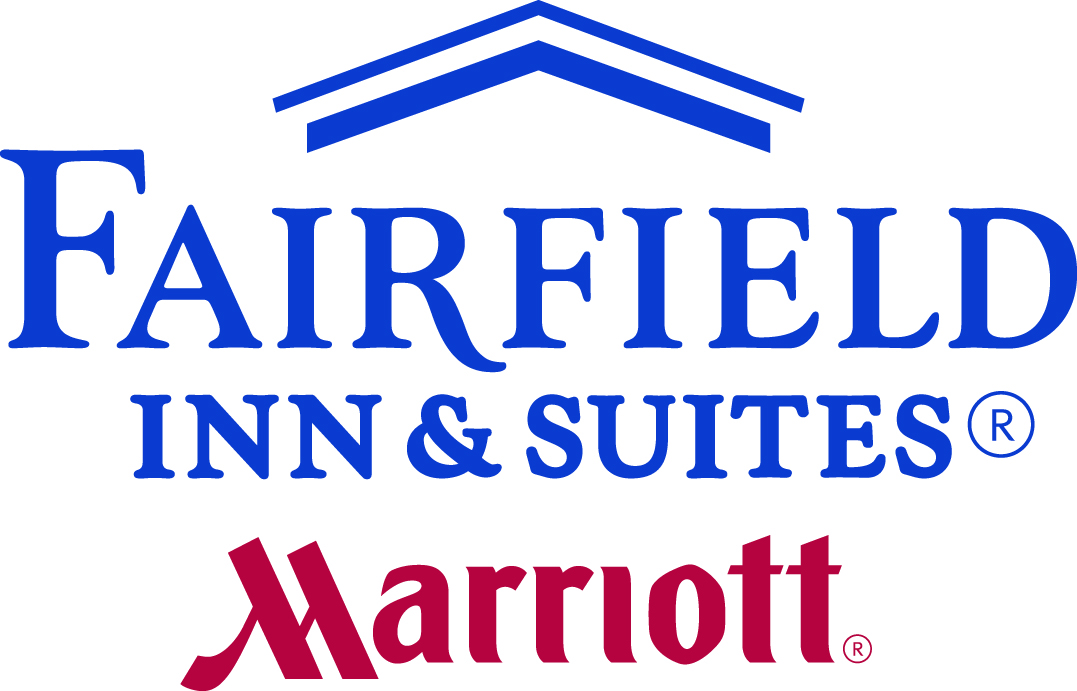 MILWAUKEE DOWNTOWN Group Credit Card Letter of Authorization 710 N. Old World Third Street | Milwaukee WI 53203Phone: 414.224.8400 | Fax: 414.224.8696 | Email: shalen.larsen@marriott.comToday’s Date: 										Group Name: 							               					Group Arrival Date: ___________________________________________________________________________ 	Contact Name: 											 Phone Number: 					Cell Phone: 					Email Address: 											Credit Card Type: 	 Master Card		 Visa		 American Express	 DiscoverCredit Card Number: 											Expiration Date: 					3 Digit Security Code: 				(Located on the back of the credit card)Name on Credit Card: 												Billing address for credit card: 										Group Deposit (if required) $________All event/function space that has been reserved will be secured with the above credit card.  Please select from the following for Sleeping Room charges: All charges to master bill Room & tax to master bill Room & tax & incidentals to master bill Incidentals paid by Guest (guests need to present a credit card upon arrival) All charges paid by Guest (guests need to present a credit card upon arrival) For Guarantee Only (guests need to present a credit card upon arrival)Credit Card on file for all final bills for multiple events/functions: Please use this credit card for all final bills starting (date) 	              	 through ending (date) 		.On-site Contact Name: 					Cell Phone: 					Is on-site contact authorized to add charges to this cc#?      yes     no     yes, up to $ 		Signature of Card Holder: 										